Lions & TigersOverhand Knot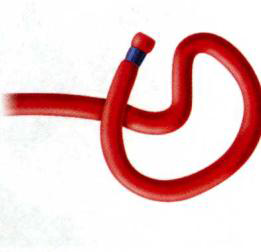 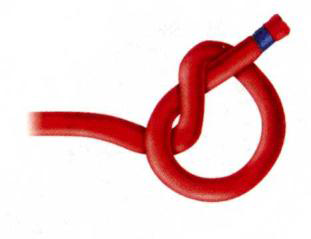 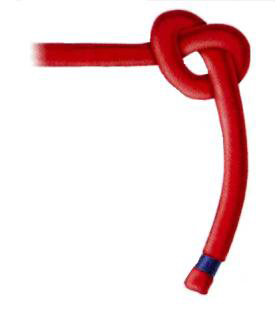 WolvesSquare Knot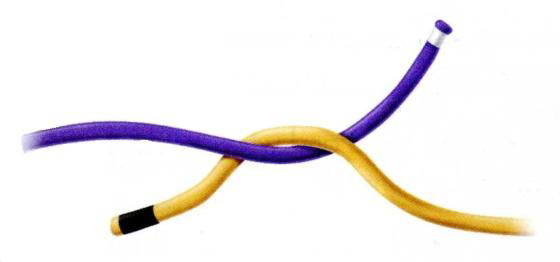 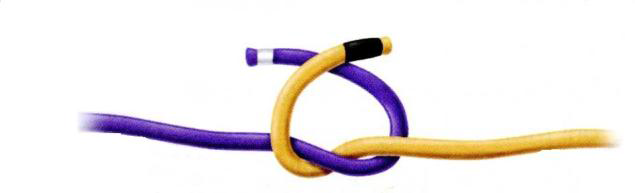 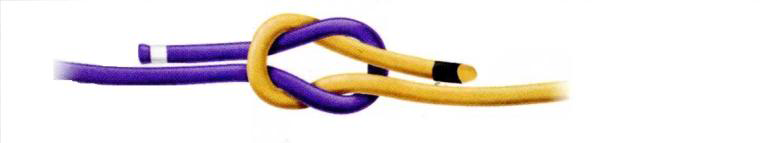 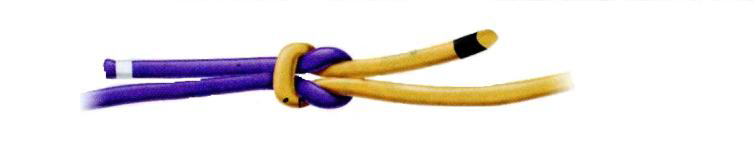 BearsTwo Half Hitches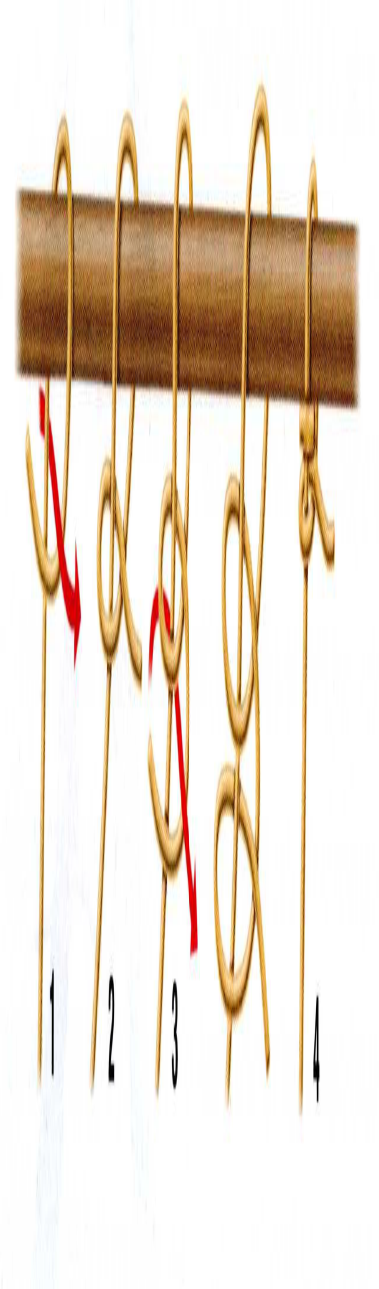 WebelosBowline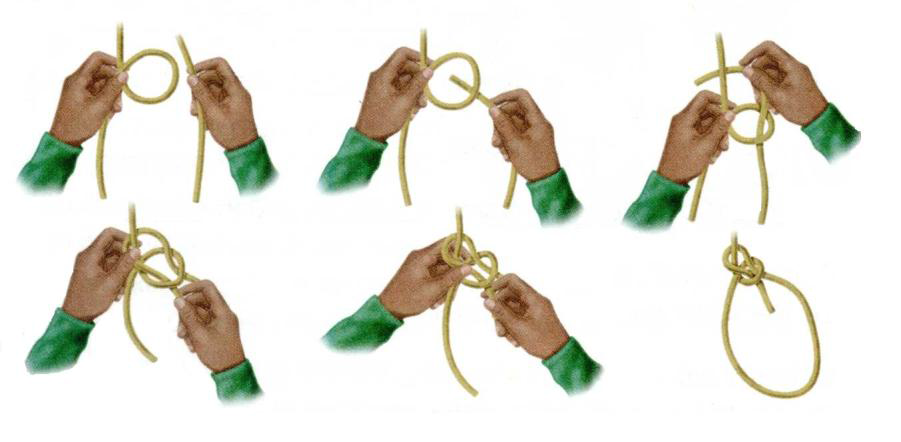 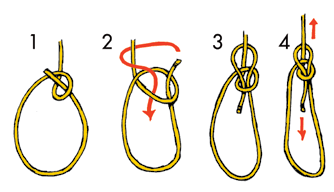 